ExultsX Revolutionizes the Legal Industry with Cutting-Edge AI Solution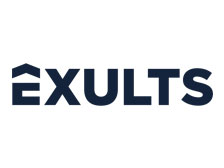 FORT LAUDERDALE (January 29, 2024) — Exults, a leading name in digital innovation, is proud to introduce ExultsX, AI-Powered Legal Assistant, a new AI platform that promises to redefine the legal industry. ExultsX, the latest brainchild of Zach Hoffman, Founder, President, and CEO of Exults, will make its official debut at Legalweek New York 2024 on January 29, 2024. This groundbreaking platform distinguishes itself as a service-oriented collaborator, dedicated to elevating the operational capabilities of legal professionals.At the forefront of legal innovation, ExultsX automates a spectrum of legal tasks, ranging from comprehensive document analysis to advanced legal research, employing state-of-the-art AI algorithms. ExultsX enhances efficiency, accuracy, and productivity within the legal field. It's not merely an AI assistant; ExultsX is an AI partner that aligns seamlessly with a firm's distinctive legal ethos.“Our vision at Exults has always been to empower businesses with the latest technology, and the new ExultsX platform represents a significant milestone in our journey,” said Zach Hoffman, Founder, President, and CEO of Exults.  “ExultsX uses groundbreaking proprietary AI algorithms that learn and mimic a firm's specific legal reasoning, making it the only tool that becomes an extension of the firm's intellectual identity. Going beyond an AI assistant, legal teams gain an AI partner that thinks, analyzes, and strategizes in alignment with the firm's unique legal ethos, thus giving each law firm who uses it an AI-driven edge.”Key Features of ExultsX include:Document Analysis & Rapid Summaries: ExultsX streamlines the time-consuming process of document review and management, allowing attorneys to focus on more strategic aspects of their cases.Rapid Legal Research: Using AI-driven research tools, ExultsX significantly reduces the time spent on legal research, providing quick access to relevant case laws, precedents, and statutes.Improved Accuracy and Risk Management: AI algorithms ensure high accuracy in document processing and legal research, minimizing the risk of human error. ExultsX also assists in identifying potential legal risks and ensures compliance with current laws and regulations.Client Satisfaction and Engagement: Faster response times, quicker document turnaround, and research capabilities mean faster responses to client queries, ultimately enhancing client satisfaction. ExultsX also enables personalized client experiences by utilizing AI insights.Data-Driven Decision Making: ExultsX offers predictive analytics to help firms predict outcomes, understand trends, and make data-driven decisions that provide a competitive edge. Detailed reporting on case progress, client interactions, and firm performance offers valuable insights for strategic planning.Easy Scalable Solutions: Whether you're a specialty practice or a large law firm, ExultsX scales to meet your growing needs. Continuous updates and improvements ensure that your firm remains at the forefront of legal tech innovation.As a direct result of using ExultX, firms will recognize immediate increased productivity. ExultsX reduces the dependency on excessive time requirements for analysis and discovery, leading to substantial savings and strategic time reallocation. In addition, valuable resources are freed up to allocate talents where they are needed most, enhancing the strength of a case.ExultsX is set to become an indispensable tool for legal professionals, reshaping the landscape of legal practice. Be sure to visit Exults booth #1411 at Legalweek New York 2024 starting on January 29 to experience the future of legal practice firsthand.For more information, please visit: https://www.exults.com/ ###MEDIA CONTACT: Nicole Lewis | 305-803-9177 | Nicole@kiphuntermarketing.com Aimee Adler Cooke | 561-302-6902 | aimee@kiphuntermarketing.com  